Консультация для родителей на тему:« Артикуляционная гимнастика, как тренировка подвижности органов артикуляционного аппарата»    Уважаемые родители ни  для кого не секрет что, звуки речи образуются в результате сложного комплекса движений артикуляционных органов - кинем. Выработка той или иной кинемы открывает возможность освоения тех речевых звуков, которые не могли быть произнесены из-за ее отсутствия. Мы правильно произносим различные звуки, как изолированно, так и в речевом потоке, благодаря силе, хорошей подвижности и дифференцированной работе органов артикуляционного аппарата. Таким образом, произношение звуков речи – это сложный двигательный навык.     Уже с младенческих дней ребенок проделывает массу разнообразнейших артикуляционно-мимических движений языком, губами, челюстью, сопровождая эти движения диффузными звуками (бормотание, лепет). Такие движения и являются первым этапом в развитии речи ребенка; они играют роль гимнастики органов речи в естественных условиях жизни. Точность, сила и  дифференцированность  этих движений развиваются у ребенка постепенно.     Для четкой артикуляции нужны сильные, упругие и подвижные органы речи - язык, губы, небо. Артикуляция связана с работой многочисленных мышц, в том числе: жевательных, глотательных, мимических. Процесс голосообразования происходит при участии органов дыхания (гортань, трахея, бронхи, легкие, диафрагма, межреберные мышцы). Таким образом, говоря о специальной логопедической гимнастике, следует иметь в виду упражнения многочисленных органов и мышц лица, ротовой полости, плечевого пояса, грудной клетки.       Артикуляционная гимнастика является основой формирования речевых звуков - фонем - и коррекции нарушений звукопроизношения любой этиологии и патогенеза; она включает упражнения для тренировки подвижности органов артикуляционного аппарата, отработки определенных положений губ, языка, мягкого неба, необходимых для правильного произнесения, как всех звуков, так и каждого звука той или иной группы. Цель артикуляционной гимнастики - выработка полноценных движений и определенных положений органов артикуляционного аппарата, необходимых для правильного произношения звуков. Рекомендации по проведению упражнений артикуляционной гимнастики 1. Проводить артикуляционную гимнастику нужно ежедневно, чтобы вырабатываемые у детей навыки закреплялись. Лучше выполнять упражнения 3-4 раза в день по 3-5 минут. Не следует предлагать детям более 2-3 упражнений за раз.  2. Каждое упражнение выполняется по 5-7 раз.  3. Статические упражнения выполняются по 10-15 секунд (удержание артикуляционной позы в одном положении).  4. При отборе упражнений для артикуляционной гимнастики надо соблюдать определенную последовательность, идти от простых упражнений к более сложным. Проводить их лучше эмоционально, в игровой форме.  5. Из выполняемых двух-трех упражнений новым может быть только одно, второе и третье даются для повторения и закрепления. Если же ребенок выполняет какое-то упражнение недостаточно хорошо, не следует вводить новых упражнений, лучше отрабатывать старый материал. Для его закрепления можно придумать новые игровые приемы.  6. Артикуляционную гимнастику выполняют сидя, так как в таком положении у ребенка прямая спина, тело не напряжено, руки и ноги находятся в спокойном положении. 7. Ребенок должен хорошо видеть лицо взрослого, а также свое лицо, чтобы самостоятельно контролировать правильность выполнения упражнений. Поэтому ребенок и взрослый во время проведения артикуляционной гимнастики должны находиться перед настенным зеркалом. Также ребенок может воспользоваться небольшим ручным зеркалом (примерно 9х12 см), но тогда взрослый должен находиться напротив ребенка лицом к нему.  8. Начинать гимнастику лучше с упражнений для губ. Гимнастика для губ:1. Улыбка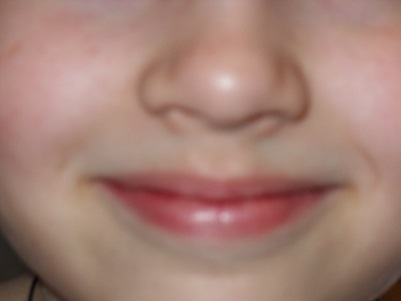 Удерживание губ в улыбке. Зубы не видны (можно без помощи рук)2. Хоботок (Трубочка)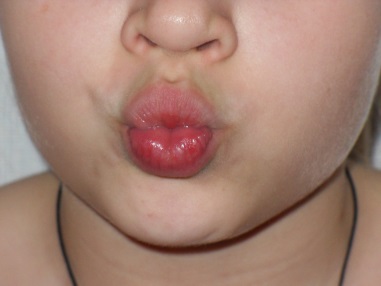 Вытянуть сомкнутые губы вперед. Удерживать их в таком положении под счет от 1 до 5-10. Если ребенок не может самостоятельно произвольно вытянуть губы, можно предложить ему дотянуться губками до конфеты. Можно пропеть вместе с ребенком звук У. В дальнейшем можно чередовать упражнения 1 и 2.3. Заборчик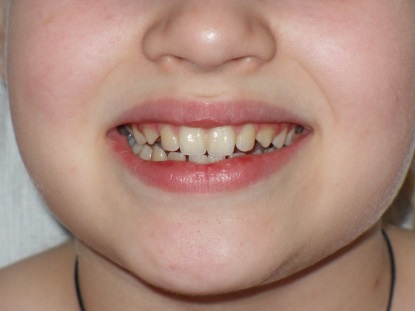 Губы в улыбке, зубы сомкнуты в естественном прикусе и видны. Улыбнуться без напряжения, чтобы были видны передние верхние и нижние зубы. Удерживать 5-10 секунд. Следить, чтобы при «заборчике»  губы не подворачивались внутрь.4.Рыбка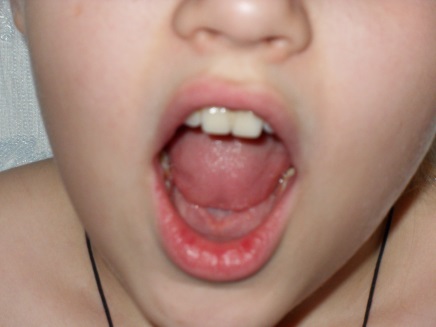 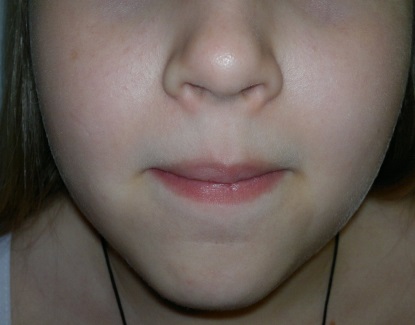 Широко открывать и закрывать рот.Если губы совсем слабые: - сильно надувать щеки, изо всех сил удерживая воздух во рту,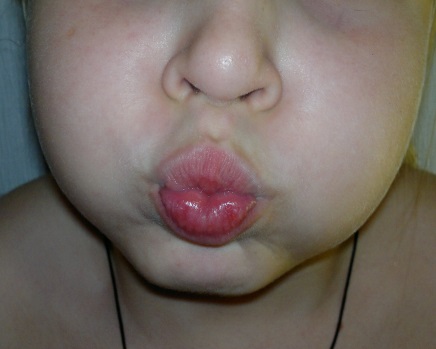 - удерживая губами карандаш (пластмассовую трубочку)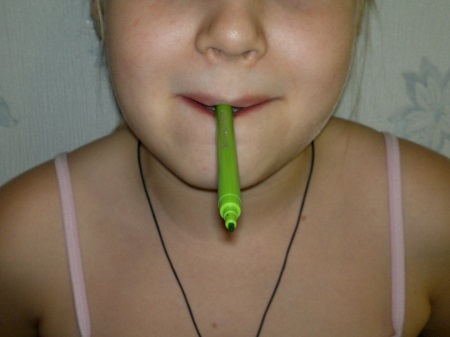 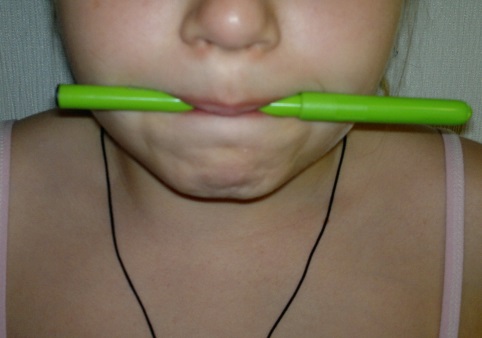 - нарисовать круг (квадрат) на листочке или в воздухе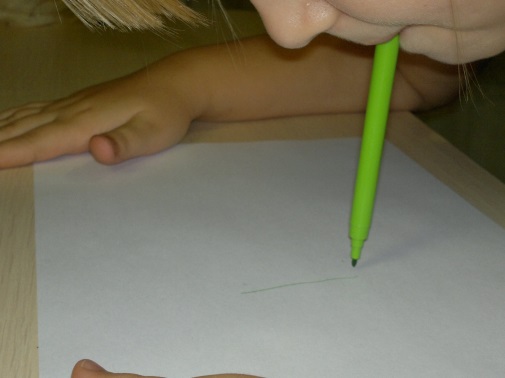 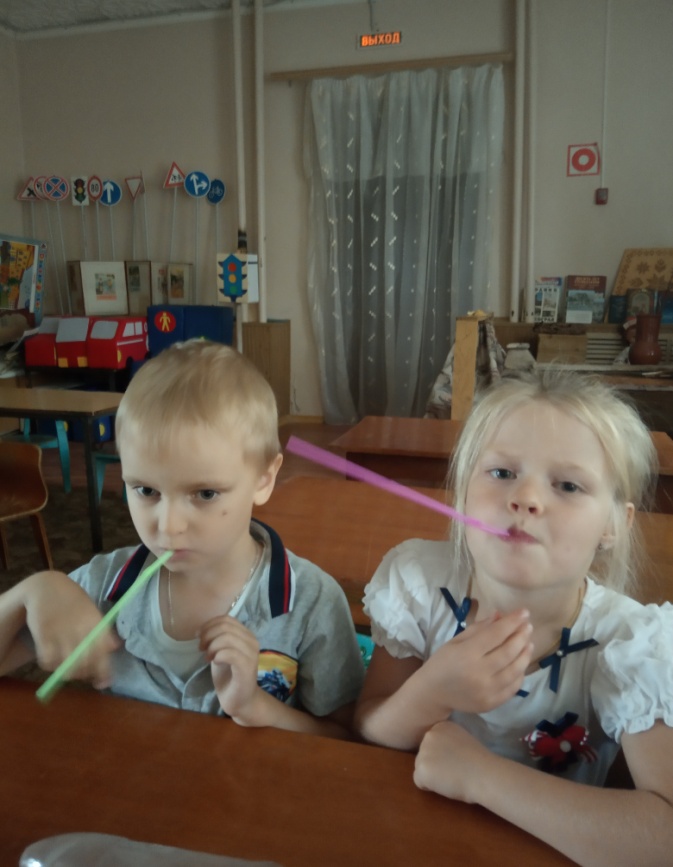  - удерживать губами марлевую салфетку или пробку — взрослый пытается ее выдернуть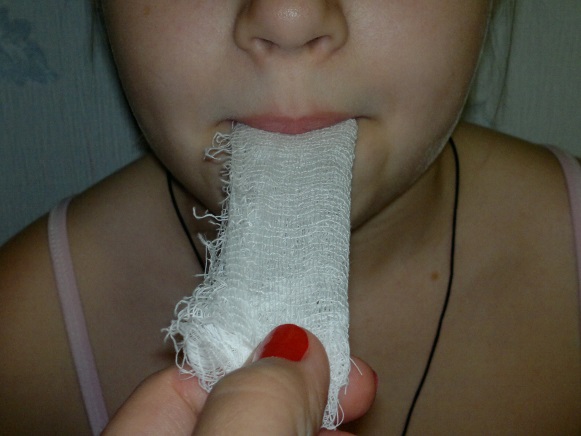 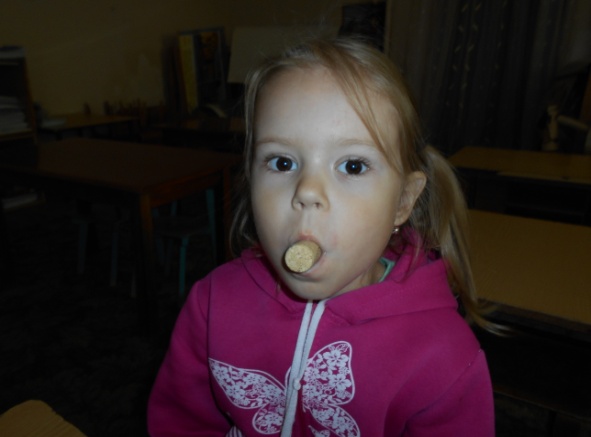 Упражнения для щёк:1. Сытый хомячок.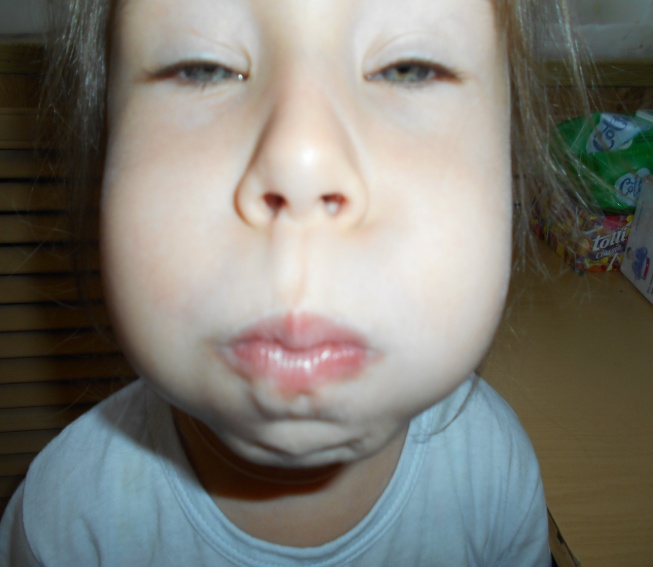 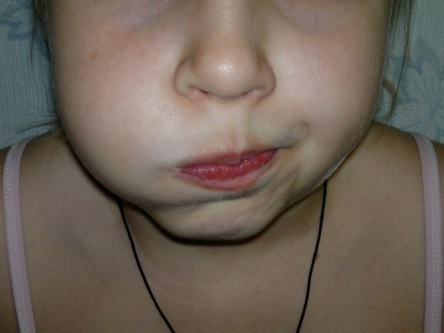 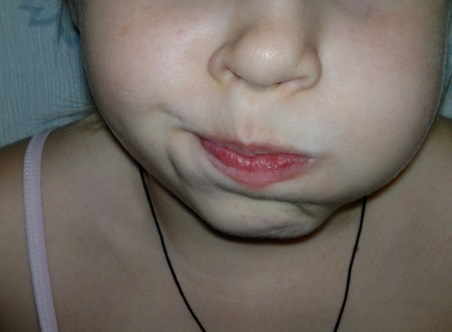 Надуть обе щеки, потом надувать щеки поочередно.2. Голодный хомячок.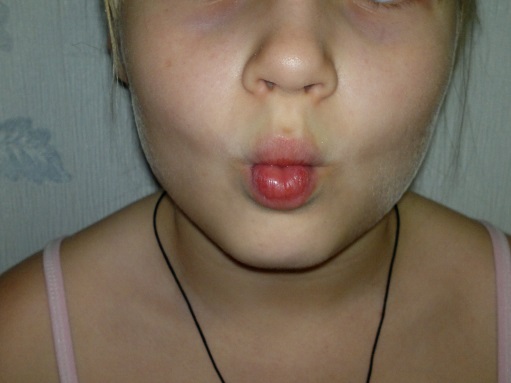 Втянуть щеки.    И в заключении хочу обратить Ваше внимание дорогие родители, что детям,  у которых не развит артикуляционный аппарат или развит слабо, будет очень тяжело выполнять самые  простые  упражнения. Не ждите быстрых результатов от детей. Следуйте рекомендациям по проведению упражнений и у Вас всё получится. Желаю успехов! С уважением , к ВАМ логопед Елена Алексеевна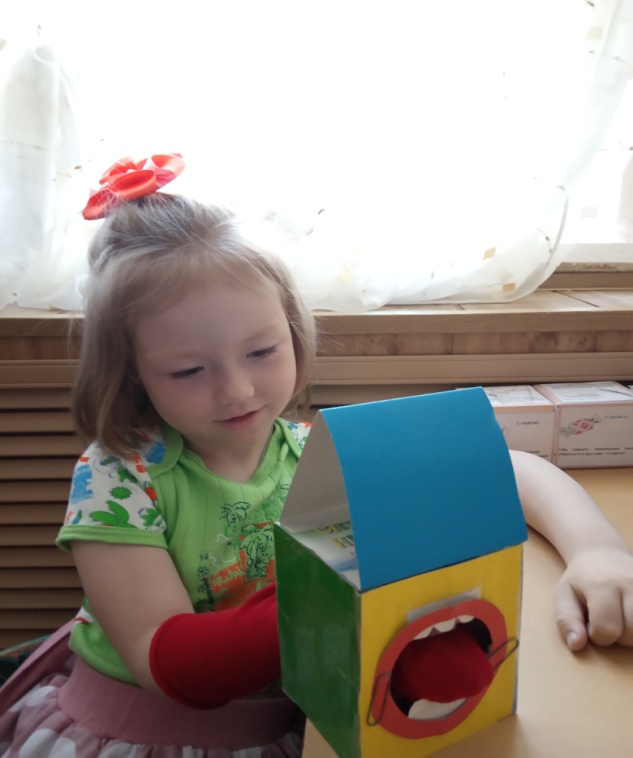 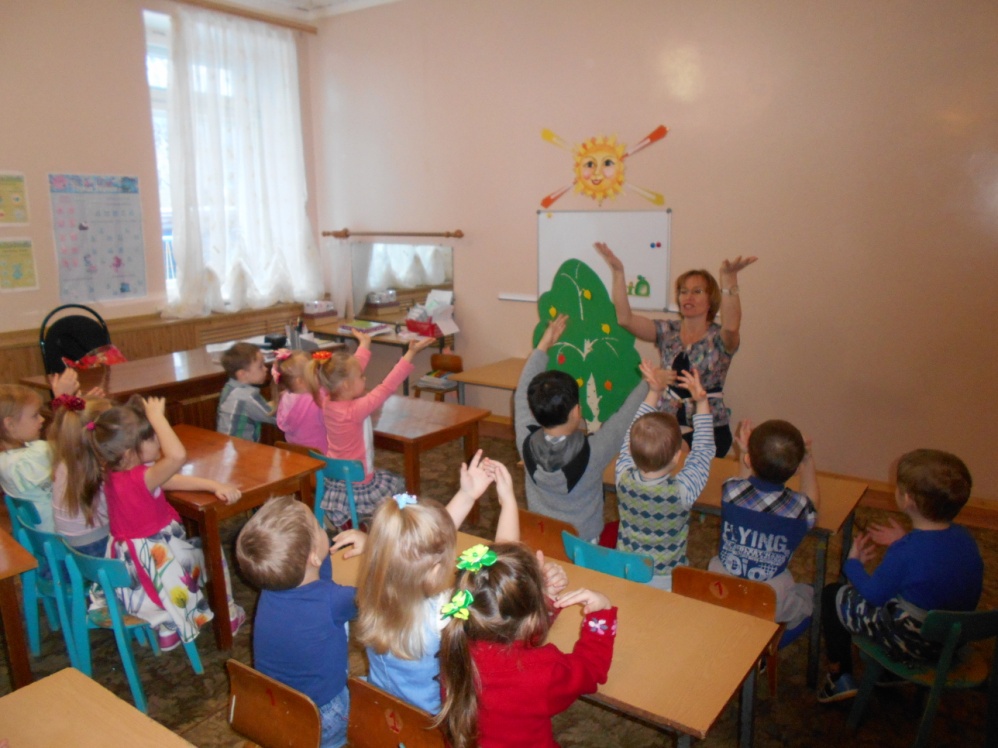 